_____________________________________________________ Articulation Committee Meeting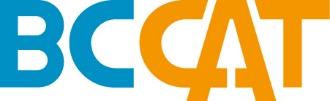 Date______________________   Location  _________________________________Member InstitutionRepresentativeEmailArticulation Mtg.(Check)Other Event (e.g. Field Trip)(Check)Alexander CollegeAcsenda School of ManagementAthabasca UniversityBCITCamosun CollegeCapilano UniversityCoast Mountain CollegeCollege of New CaledoniaCollege of the RockiesColumbia CollegeCoquitlam CollegeCorpus Christi CollegeDouglas CollegeEmily Carr University of Art & DesignFarleigh Dickinson UniversityFraser International CollegeJustice Institute of BCKwantlen Polytechnic UniversityLangara CollegeNicola Valley Institute of TechnologyNorthern Lights CollegeNorth Island CollegeOkanagan CollegeQuest UniversityRoyal Roads UniversitySelkirk CollegeSimon Fraser UniversityThompson Rivers UniversityTrinity Western UniversityUBC-OkanaganUBC-VancouverUniversity Canada WestUniversity of the Fraser ValleyUniversity of Northern BCUniversity of VictoriaVancouver Community CollegeVancouver Island UniversityYorkville UniversityYukon UniversityGUEST NAMEGUEST NAMEGUEST NAMEGUEST NAME